Berufsfachschule BaselSearch results for "Schweizerdeutsche Bücher"Author / TitlePlace, Editor, YearMedientypCall number / Availability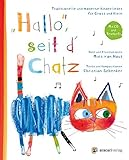 Schenker, Christian«Hallo», seit d'Chatz : traditionelle und moderne Kinderlieder für Gross und KleinZürich : Aracari Verlag, 2016Sachbuch784available